lMADONAS NOVADA PAŠVALDĪBA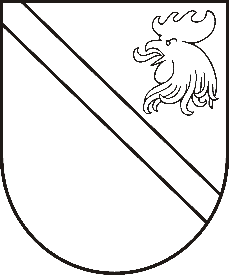 Reģ. Nr. 90000054572Saieta laukums 1, Madona, Madonas novads, LV-4801 t. 64860090, e-pasts: pasts@madona.lv ___________________________________________________________________________MADONAS NOVADA PAŠVALDĪBAS DOMESLĒMUMSMadonā2021.gada 27.maijā						            		 Nr.229									               (protokols Nr.13, 20.p.)Par līdzekļu piešķiršanu profesionālās ievirzes izglītības  pedagoģiskajiem darbiniekiemPamatojoties uz likumu “Par valsts budžetu 2021.gadam”, Ministru kabineta 2021.gada 9.aprīļa rīkojuma Nr.236 “Par finanšu līdzekļu piešķiršanu no valsts budžeta programmas „Līdzekļi neparedzētiem gadījumiem”” 1.4.punktu, ņemot vērā informatīvo ziņojumu “Par profesionālās izglītības un profesionālās ievirzes  izglītības pedagogu un atbalsta personāla vienreizēju piemaksu mācību satura apguvei Covid-19 pandēmijas laikā, Kultūras ministrija ir veikusi finanšu līdzekļu pārskaitīšanu Madonas novada pašvaldībai EUR 11260,00 apmērā, kas paredzēti vienreizējas piemaksas piešķiršanai EUR 300,00 apmērā (ieskaitot darba devēja valsts sociālās apdrošināšanas obligātās iemaksas) par vienu likmi J.Norviļa Madonas  Mūzikas skolas un J.Simsona Madonas Mākslas skolas pedagoģiskajiem darbiniekiem par papildu slodzi un palielināto darba apjomu obligātā mācību satura apguvei Covid-19 pandēmijas laikā.Noklausījusies S.Seržānes sniegto informāciju, atklāti balsojot: PAR – 14 (Agris Lungevičs, Aleksandrs Šrubs, Andrejs Ceļapīters, Andris Dombrovskis, Antra Gotlaufa, Artūrs Čačka, Gatis Teilis, Gunārs Ikaunieks, Inese Strode, Ivars Miķelsons, Rihards Saulītis, Valda Kļaviņa, Valentīns Rakstiņš, Zigfrīds Gora), PRET – NAV, ATTURAS – NAV, Madonas novada pašvaldības dome NOLEMJ:1. Piešķirt finansējumu EUR 9160,00 apmērā  piemaksām J.Norviļa Madonas  Mūzikas skolas pedagoģiskajiem darbiniekiem par papildu slodzi un palielināto darba apjomu obligātā mācību satura apguvei Covid-19 pandēmijas laikā.2. Piešķirt finansējumu EUR 2100,00 apmērā  piemaksām J.Simsona Madonas Mākslas skolas pedagoģiskajiem darbiniekiem par papildu slodzi un palielināto darba apjomu obligātā mācību satura apguvei Covid-19 pandēmijas laikā.Domes priekšsēdētājs						    A.Lungevičs Seržāne 26136230